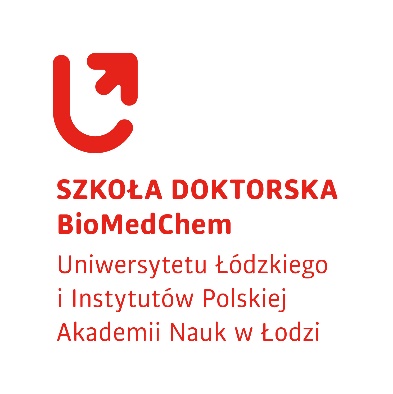 „Ramowe kryteria oceny śródokresowej doktoranta” do Uchwały nr 2/2022 Rady SD BioMedChem UŁ i Instytutów Polskiej Akademii Nauk w Łodzi z dn. 07.06.2022 r. Ramowe kryteria oceny śródokresowej doktoranta oraz etapy pracy Komisji ewaluacyjnejw Szkole Doktorskiej BioMedChem UŁ i Instytutów Polskiej Akademii Nauk w ŁodziRamowe kryteria oceny śródokresowej doktoranta:1. Stopień realizacji harmonogramu prac nad rozprawą doktorską i jego zgodność z Indywidualnym Planem Badawczym.Na podstawie analizy dokumentacji złożonej przez doktoranta (Indywidualnego Planu Badawczego  – IPB oraz zaopiniowanych przez promotora lub promotorów albo promotora i promotora pomocniczego sprawozdań z realizacji IPB), komisja ewaluacyjna ocenia postęp w przygotowaniu rozprawy doktorskiej na podstawie opisu realizacji zaplanowanych zadań w IPB na lata I – II, stwierdzając, czy w jej opinii realizacja całości zadań w okresie kształcenia w Szkole jest możliwa.  2. Rozmowa ewaluacyjna – sprawozdanie doktoranta oraz jego odpowiedzi na pytania Komisji.Komisja ocenia wiedzę doktoranta w przedmiocie prowadzonych badań i jego świadomość metodologiczną, a także umiejętność podjęcia dyskusji, precyzję i dyscyplinę wypowiedzi oraz zdolność do adekwatnej oceny własnych osiągnięć.3. Aktywność  naukowa, dydaktyczna i organizacyjna doktoranta.Komisja ocenia przede wszystkim realizację działań naukowych, organizacyjnych i popularyzatorskich zaplanowanych w IPB. Komisja może wziąć pod uwagę także osiągnięcia wykraczające poza IPB, przedstawione w Arkuszu Oceny Doktoranta (AOD).Warunkiem zakończenia przez doktoranta oceny śródokresowej wynikiem pozytywnym jest uzyskanie pozytywnej oceny wszystkich trzech elementów.Etapy (A-C) pracy Komisji:Komisja ewaluacyjna dokonuje oceny śródokresowej doktoranta na podstawie:analizy dokumentacji złożonej przez doktoranta:Indywidualnego Planu Badawczego (IPB) zaopiniowanych przez promotora lub promotorów albo promotora i promotora pomocniczego sprawozdań z realizacji IPBrozmowy ewaluacyjnej z doktorantem – sprawozdania doktoranta oraz odpowiedzi na pytania Komisji.Przebieg rozmowy:1) Doktorant przedstawia Komisji sprawozdanie z dotychczasowych prac nad rozprawą doktorską. Czas przedstawienia sprawozdania nie powinien przekraczać 20 minut. W sprawozdaniu tym powinny zostać zawarte m.in.:a) przedstawienie głównego problemu badawczego,b) plan pracy nad rozprawą,c) zastosowane metody badawcze,d) wyniki dotychczasowych badań,e) podsumowanie – ocena stopnia realizacji pracy w stosunku do założeń przyjętych  w IPB.Przy przedstawianiu Komisji sprawozdania doktorant może posłużyć się prezentacją mulitimedialną.2) Komisja zadaje doktorantowi pytania odnoszące się do przedstawionego sprawozdania, ewentualnie innych działań zaplanowanych w IPB.Na wniosek doktoranta podlegającego ocenie przy rozmowie może być obecny jako obserwator przedstawiciel doktorantów.Komisja ewaluacyjna ma również możliwość zapoznania się z Arkuszami Oceny Doktoranta (AOD) wraz z załącznikami, dokumentującymi aktywność naukową, a także dydaktyczną, organizacyjną i popularyzatorską doktoranta.Komisja ewaluacyjna sporządza protokół oceny śródokresowej doktoranta wraz z uzasadnieniem, zgodnie z załączonym wzorem (Protokół nr 1 posiedzenia Komisji ewaluacyjnej ds. oceny śródokresowej doktoranta), i przekazuje go Dyrektorowi Szkoły w ciągu 3 dni od daty przeprowadzenia rozmowy ewaluacyjnej z doktorantem. Opinia Komisji przedstawiona w protokole z przebiegu oceny śródokresowej powinna uwzględniać aspekt merytoryczny i mieć charakter korygującej informacji zwrotnej oraz zawierać zalecenia wspierające realizację rozprawy doktorskiej. Jeśli Komisja uzna, iż osiągnięcia doktoranta są wyróżniające, może umieścić stosowną informację w uzasadnieniu oceny w protokole z przebiegu oceny śródokresowej.